Publicado en Madrid el 26/06/2019 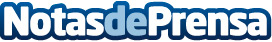 Las parejas de lesbianas suponen unos 5.000 tratamientos de reproducción asistida al año, según ProcreaTecEl 73% de las familias homoparentales recurren a técnicas de reproducción asistida para tener descendencia, indica un estudio de la UAM. Hoy en día cada vez más parejas de lesbianas deciden ser madres a través del método ROPADatos de contacto:Guiomar López COM Salud91 223 66 78Nota de prensa publicada en: https://www.notasdeprensa.es/las-parejas-de-lesbianas-suponen-unos-5-000 Categorias: Medicina Sociedad Medicina alternativa Industria Téxtil Otras ciencias http://www.notasdeprensa.es